АКТ В АКТУАЛЬНОЙ РЕДАКЦИИ(в редакции постановления от 28.01.2015 № 7-п)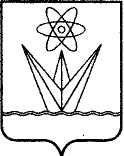 АДМИНИСТРАЦИЯ ЗАКРЫТОГО АДМИНИСТРАТИВНО – ТЕРРИТОРИАЛЬНОГО ОБРАЗОВАНИЯ  ГОРОДА  ЗЕЛЕНОГОРСКА КРАСНОЯРСКОГО КРАЯП О С Т А Н О В Л Е Н И Е    16.04.2014                            г. Зеленогорск                             № 90-пОб утверждении Порядка оценки качествафинансового менеджмента главных распорядителей средств местного бюджетаи Методики оценки качества финансового менеджмента главных распорядителей средств местного бюджетаВ целях реализации требования пункта 2.2.6 Соглашения о мерах по повышению эффективности использования бюджетных средств и увеличению поступлений налоговых и неналоговых доходов местного бюджета от 09.01.2014 № 1424/12-14, заключенного между министерством финансов Красноярского края и Администрацией ЗАТО г. Зеленогорска, руководствуясь Уставом города Зеленогорска,ПОСТАНОВЛЯЮ:Утвердить Порядок оценки качества финансового менеджмента главных распорядителей средств местного бюджета согласно приложению     № 1 к настоящему постановлению.Утвердить Методику оценки качества финансового менеджмента главных распорядителей средств местного бюджета согласно приложению     № 2 к настоящему постановлению.3. Настоящее постановление вступает в силу в день, следующий за днем его опубликования в газете «Панорама».4. Контроль за выполнением настоящего постановления возложить на заместителя главы Администрации ЗАТО г. Зеленогорска по экономике и финансам.Глава Администрации ЗАТО г. Зеленогорска							В. В. ПанковПриложение № 1к постановлению АдминистрацииЗАТО г. Зеленогорскаот 16.04.2014 № 90-пПОРЯДОКОЦЕНКИ КАЧЕСТВА ФИНАНСОВОГО МЕНЕДЖМЕНТА ГЛАВНЫХ РАСПОРЯДИТЕЛЕЙ СРЕДСТВ МЕСТНОГО БЮДЖЕТА1.	Порядок оценки качества финансового менеджмента главных распорядителей средств местного бюджета (далее – Порядок) определяет механизм проведения оценки качества финансового менеджмента главных распорядителей средств местного бюджета (далее - главные распорядители), обеспечивающего эффективность и результативность использования бюджетных средств и охватывающего все этапы бюджетного процесса.2.	Оценка качества финансового менеджмента главных распорядителей осуществляется Финансовым управлением Администрации ЗАТО г.Зеленогорска (далее – Финансовое управление) ежегодно в срок до 1 апреля года, следующего за отчетным.Оценка качества финансового менеджмента не проводится для главных распорядителей, которые были созданы либо реорганизованы в течение отчетного года.Оценка качества финансового менеджмента главных распорядителей осуществляется на основании данных бюджетной отчетности главных распорядителей, информации, имеющейся в Финансовом управлении, и исходных данных для проведения оценки качества финансового менеджмента (далее – исходные данные), предоставляемых главными распорядителями по форме согласно приложению к Порядку в срок до 1 марта года, следующего за отчетным.В случае, если данные Финансового управления не совпадают с данными главных распорядителей, при проведении оценки качества финансового менеджмента главных распорядителей используются данные Финансового управления.Финансовое управление проводит проверку полноты и достоверности исходных данных, предоставляемых главными распорядителями, и осуществляет оценку качества финансового менеджмента главных распорядителей в соответствии с Методикой оценки качества финансового менеджмента главных распорядителей, утвержденной постановлением Администрации ЗАТО г. Зеленогорска.На основе результатов оценки качества финансового менеджмента главных распорядителей Финансовое управление в течение 10 рабочих дней после истечения срока, указанного в пункте 2 Порядка:- формирует сводный рейтинг главных распорядителей по качеству финансового менеджмента; - разрабатывает для главных распорядителей рекомендации, направленные на повышение качества финансового менеджмента;- направляет сводный рейтинг главных распорядителей по качеству финансового менеджмента главе Администрации ЗАТО г. Зеленогорска, главным распорядителям;- обеспечивает размещение результатов проведенной оценки качества финансового менеджмента главных распорядителей на официальном сайте Администрации ЗАТО г. Зеленогорска.Заместитель руководителя Финансового управленияАдминистрации ЗАТО г.Зеленогорска_________________ И.Е. ПономарёваПриложение к Порядку оценки качествафинансового менеджментаглавных распорядителейсредств местного бюджетаИСХОДНЫЕ  ДАННЫЕДЛЯ ПРОВЕДЕНИЯ ОЦЕНКИ КАЧЕСТВА ФИНАНСОВОГО МЕНЕДЖМЕНТАза   201__ год_______________________________________________________________(наименование главного распорядителя)Руководитель__________________________     ____________________________                                                      (ФИО)                                            (подпись) Исполнитель(ФИО, телефон) _________________Приложение № 2к постановлению АдминистрацииЗАТО г. Зеленогорскаот 16.04.2014 № 90-пМЕТОДИКАОЦЕНКИ  КАЧЕСТВА ФИНАНСОВОГО МЕНЕДЖМЕНТА ГЛАВНЫХ  РАСПОРЯДИТЕЛЕЙ СРЕДСТВ МЕСТНОГО БЮДЖЕТАМетодика оценки качества финансового менеджмента главных распорядителей средств местного бюджета (далее - Методика) определяет перечень показателей, характеризующих качество финансового менеджмента главных распорядителей, критерии их определения, алгоритм расчета оценки качества финансового менеджмента главных распорядителей и формирования сводного рейтинга главных распорядителей по качеству финансового менеджмента (далее – Сводный рейтинг).2.	Сводный рейтинг составляется Финансовым управлением по двум группам:- 1 группа - главные распорядители, имеющие подведомственные учреждения;- 2 группа - главные распорядители, не имеющие подведомственных учреждений.3.	Оценка качества финансового менеджмента главных распорядителей производится на основании перечня показателей качества финансового менеджмента главных распорядителей, указанного в приложении № 1 к Методике (далее - Перечень показателей).4. Для проведения оценки качества финансового менеджмента главных распорядителей выделяются следующие группы показателей:- оценка механизмов планирования расходов местного бюджета;- оценка результатов исполнения местного бюджета в части расходов;- оценка управления обязательствами в процессе исполнения местного бюджета;- оценка состояния учета и отчетности;- оценка организации ведомственного финансового контроля;- оценка исполнения судебных актов;- оценка финансово-экономической деятельности подведомственных главному распорядителю учреждений.5. Максимальная оценка, которая может быть получена по каждому из показателей, равна 5 баллам. Максимальная суммарная оценка в случае применимости всех показателей равна 100 баллам.6. Значение оценки по каждому из показателей рассчитывается в следующем порядке:- определяется значение показателя качества финансового менеджмента главных распорядителей в соответствии с графой 2 Перечня показателей;- на основании значения показателя качества финансового менеджмента главных распорядителей определяется балл в соответствии с графой 4 Перечня показателей.7. На основании результатов оценки качества финансового менеджмента главных распорядителей Финансовым управлением проводится анализ качества финансового менеджмента:- по суммарной оценке, полученной каждым главным распорядителем по применимым к нему показателям;- по средней оценке уровня финансового менеджмента главных распорядителей.8. Расчет суммарной оценки качества финансового менеджмента (КФМ) каждого главного распорядителя осуществляется по следующей формуле:КФМ = SUM Bi,где:Bi - итоговое значение оценки по i-му направлению.9. Итоговое значение оценки по i-му направлению (Bi) рассчитывается по следующей формуле:Bi = SUM Kij,где:Kij - значение оценки j-го показателя по i-му направлению.10. Анализ качества финансового менеджмента по суммарной оценке, полученной каждым главным распорядителем по применимым к нему показателям, производится на основании сопоставления суммарной оценки качества финансового менеджмента главных распорядителей и максимально возможной оценки, которую может получить главный распорядитель за качество финансового менеджмента.11. Максимально возможная оценка, которую может получить главный распорядитель за качество финансового менеджмента, рассчитывается по формулам, указанным в пунктах 7, 8 путем подстановки в них значения 5 баллов для применимых к главному распорядителю показателей (вместо фактически полученных оценок) и значения 0 баллов для неприменимых к главному распорядителю показателей.12. Уровень качества финансового менеджмента (Q) по суммарной оценке, полученной каждым главным распорядителем по применимым к нему показателям, рассчитывается по следующей формуле:          КФМ    Q =  ---,          MAXгде:MAX - максимально возможная оценка, которую может получить главный распорядитель за качество финансового менеджмента исходя из применимости показателей.Чем выше значение показателя "Q", тем выше уровень качества финансового менеджмента главного распорядителя. Максимальный уровень качества составляет 1,0.13. По уровню качества финансового менеджмента главного распорядителя рассчитывается рейтинговая оценка  за качество финансового менеджмента (R) по следующей формуле:R = Q x 5,где:Q - уровень качества финансового менеджмента главного распорядителя.Максимальная рейтинговая оценка, которая может быть получена главным распорядителем за качество финансового менеджмента, равна 5 баллам.14. Средняя оценка уровня качества финансового менеджмента главных распорядителей (MR) рассчитывается по следующей формуле:            SUM R    MR = -----,                nгде:SUM R - сумма рейтинговых оценок главных распорядителей, по которым проводилась оценка качества финансового менеджмента главных распорядителей;n - количество главных распорядителей, по которым проводилась оценка качества финансового менеджмента главных распорядителей.15. На основании рейтинговых оценок главных распорядителей за качество финансового менеджмента формируется Сводный рейтинг, ранжированный по убыванию рейтинговых оценок главных распорядителей по форме согласно приложению № 2 к Методике.Исполнитель акта в актуальной редакцииИ.Е. Пономарёва, заместитель руководителя Финансового управленияАдминистрации ЗАТО г.Зеленогорска(8-391-69) 95-205Приложение № 1к Методике оценки качествафинансового менеджментаглавных распорядителейПЕРЕЧЕНЬПОКАЗАТЕЛЕЙ КАЧЕСТВА ФИНАНСОВОГО МЕНЕДЖМЕНТАГЛАВНЫХ РАСПОРЯДИТЕЛЕЙ--------------------------------<*> В случае если данные, необходимые для определения значения оценки показателя качества финансового менеджмента главных распорядителей, отсутствуют, то оценка по соответствующему показателю принимается равной 0. В случае если показатель не применим к главному распорядителю, то данный показатель не применяется при проведении оценки качества финансового менеджмента главных распорядителейПриложение № 2к Методике оценки качествафинансового менеджментаглавных распорядителейСводный рейтинг главных распорядителей по качеству финансового менеджмента№ п/п№ показателяКритерии определения показателяЕдиница измеренияИсточник информацииЗначение исходных данных1234561.Р1Количество дней отклонения фактической даты представления планового фрагмента реестра расходных обязательств главного распорядителя (далее - РРО) от срока, устанавливаемого Финансовым управлением, с учетом срока, определяемого министерством финансов Красноярского края день2.Р2Наличие бюджетных ассигнований в решении о местном бюджете за отчетный год (решении о внесении изменений в решение о местном бюджете за отчетный год), не обеспеченных муниципальными нормативными правовыми актами, устанавливающими соответствующие расходные обязательства  города Зеленогорскашт.3.Р3Кассовые расходы главного распорядителя за счет средств местного бюджета (без учета субсидий, субвенций, иных межбюджетных трансфертов, имеющих целевое назначение, из краевого бюджета, а также средств, зарезервированных для выполнения органами местного самоуправления различных мероприятий, средств на обслуживание муниципального долга, расходов по искам к муниципальному образованию, расходов по проведению выборов и референдумов) в отчетном периодетыс.руб.3.Р3Плановые расходы главного распорядителя за счет средств местного бюджета (без учета субсидий, субвенций, иных межбюджетных трансфертов, имеющих целевое назначение, из краевого бюджета, а также средств, зарезервированных для выполнения органами местного самоуправления различных мероприятий, средств на обслуживание муниципального долга, расходов по искам к муниципальному образованию, расходов по проведению выборов и референдумов) за отчетный периодтыс.руб.4.Р4Кассовые расходы (без учета расходов за счет субсидий, субвенций, иных межбюджетных трансфертов, имеющих целевое назначение, из краевого бюджета), произведенные главным  распорядителем и подведомственными ему учреждениями в IV квартале отчетного финансового годатыс.руб.4.Р4Кассовые расходы (без учета расходов за счет субсидий, субвенций иных межбюджетных трансфертов из краевого бюджета), произведенные главным распорядителем и  подведомственными ему  учреждениями за отчетный  финансовый годтыс.руб.5.Р5Дата доведения лимитов бюджетных обязательств главным распорядителем до подведомственных ему учрежденийдата6.Р6Наличие правового акта главного распорядителя, утверждающего порядок составления, утверждения и ведения бюджетных смет подведомственных главному распорядителю учрежденийналичие/отсутствие7.Р7Объем бюджетных ассигнований, перераспределенных за отчетный период (для главных распорядителей, имеющих более одного подведомственного учреждения, между подведомственными ему учреждениями) без учета изменений, внесенных за счет средств межбюджетных трансфертов тыс.руб.7.Р7Объем бюджетных ассигнований за отчетный периодтыс.руб.8.Р8Муниципальный правовой акт утвержден и опубликован в  течение 15 дней со дня  вступления в силу решения о местном бюджете за отчетный год шт.8.Р8Муниципальный правовой акт утвержден и опубликован в течение 30 дней со дня вступления в силу решения о местном бюджете за отчетный год шт.8.Р8Муниципальный правовой акт утвержден и опубликован позднее 30 дней со дня вступления в силу решения о местном бюджете за отчетный годшт.9.Р9Объем нереальной к взысканию дебиторской задолженности главного распорядителя и подведомственных ему учреждений по расчетам с дебиторами по состоянию на 1число месяца, следующего за отчетным финансовым годомтыс.руб.10.Р10Объем дебиторской задолженности главного распорядителя и подведомственных ему учреждений (без учета остатков межбюджетных трансфертов, имеющих целевое назначение, из краевого  бюджета, а также сумм дебиторской задолженности за товары, работы, услуги, обязательное авансирование которых предусмотрено законодательством) на начало отчетного  финансового годатыс.руб.10.Р10Объем дебиторской задолженности главного распорядителя и подведомственных ему учреждений (без учета остатков межбюджетных трансфертов, имеющих целевое назначение, из краевого  бюджета, а также сумм дебиторской задолженности за товары, работы, услуги, обязательное авансирование которых предусмотрено законодательством) на 1 число месяца, следующего за отчетным годомтыс.руб.11.Р11Объем просроченной кредиторской задолженности главного распорядителя и подведомственных ему учреждений по расчетам с кредиторами по состоянию на 1 число месяца, следующего за отчетным финансовым годомтыс.руб.12.Р12Объем кредиторской задолженности главного распорядителя и подведомственных ему учреждений на начало отчетного финансового года (без учета сумм кредиторской задолженности, не обеспеченной финансовыми средствами)тыс.руб.12.Р12Объем кредиторской задолженности главного распорядителя и подведомственных ему учреждений на конец отчетного финансового года (без учета сумм задолженности, не обеспеченной финансовыми средствами)тыс.руб.13.Р13Соблюдение сроков представления главным  распорядителем годовой бюджетной отчетностиСоблюдены/не соблюдены14.Р14Количество внешних контрольных мероприятий, проведенных в отношении главных распорядителей и  подведомственных ему учреждений, в ходе которых выявлены нарушения бюджетного законодательства в отчетном годушт.14.Р14Количество внешних контрольных мероприятий, проведенных в отношении главных распорядителей и подведомственных ему учреждений в отчетном годушт.15.Р15Количество ведомственных контрольных мероприятий, проведенных главным распорядителем в отношении подведомственных ему учреждений, в ходе которых выявлены финансовые нарушения в отчетном финансовом годушт.15.Р15Количество ведомственных контрольных мероприятий, проведенных главным распорядителем в отношении подведомственных ему учреждений в отчетном финансовом годушт.16.Р16Исполнено по судебным актам на основании исполнительных документов главным распорядителем и подведомственными ему учреждениями за счет средств местного бюджета в отчетном финансовом годутыс.руб.16.Р16Исполнено по судебным актам на основании исполнительных документов главным распорядителем и подведомственными ему учреждениями за счет средств местного бюджета в году, предшествующем отчетному финансовому годутыс.руб.17.Р17Количество дней отклонения фактической даты утверждения муниципальных заданий подведомственным главному распорядителю учреждениям на текущий финансовый год и плановый период от срока, установленного в порядке формирования и финансового обеспечения выполнения муниципального задания в отношении муниципальных учреждений, утвержденном постановлением Администрации ЗАТО г. Зеленогорска день18.Р18Количество дней отклонения фактической даты утверждения планов финансово-хозяйственной деятельности подведомственных главному распорядителю учреждений на текущий финансовый год и плановый период от срока, установленного в порядке составления и утверждения плана финансово-хозяйственной деятельности муниципальных учреждений, утвержденного постановлением Администрации ЗАТО         г. Зеленогорскадень19.Р19Наличие информации, размещенной в полном объеме подведомственными главному распорядителю учреждениями на официальном сайте, предусмотренной разделами I - VII приложения к Порядку  предоставления информации государственным (муниципальным) учреждением, ее размещения на  официальном сайте в сети  Интернет и ведения указанного  сайта, утвержденному Приказом  Министерства финансов Российской Федерации, по состоянию на 1 марта текущего годаналичие/отсутствие20.Р20Наличие остатков средств субсидий на иные цели и бюджетных инвестиций, предоставляемых бюджетным и автономным учреждениям, подведомственным главному распорядителю, по состоянию на 31 декабря отчетного периоданаличие/отсутствие№ п/пНаименование показателя качества финансового менеджмента главных распорядителейКритерии определения показателя(Р)Единица измеренияМаксимальная суммарная оценка по направлению/ оценка по  показателю (балл)<*>123451.Оценка механизмов планирования расходов местного бюджетаОценка механизмов планирования расходов местного бюджетаОценка механизмов планирования расходов местного бюджета101.1.Р1Своевременность представления планового фрагмента РРОР1=Кр,где:Кр -количество дней отклонения фактической даты представления планового фрагмента  РРО от срока, устанавливаемого Финансовым управлением, с учетом срока, определяемого министерством финансов Красноярского края день1.1.Р1Своевременность представления планового фрагмента РРО   Р1 = 051.1.Р1Своевременность представления планового фрагмента РРО0 < Р1 <= 141.1.Р1Своевременность представления планового фрагмента РРО1 < Р1 <= 231.1.Р1Своевременность представления планового фрагмента РРО2 < Р1 <= 321.1.Р1Своевременность представления планового фрагмента РРО3 < Р1 <= 411.1.Р1Своевременность представления планового фрагмента РРО                       4 < Р101.2.Р2Своевременность разработки муниципальных нормативных правовых актов, формирующих расходные  обязательства города ЗеленогорскаНаличие утвержденных муниципальных нормативных  правовых актов, формирующих расходные обязательства города Зеленогорска 1.2.Р2Своевременность разработки муниципальных нормативных правовых актов, формирующих расходные  обязательства города Зеленогорскаотсутствие бюджетных ассигнований в решении о местном бюджете за отчетный год (решении о внесении изменений в решение о местном  бюджете за отчетный год), не обеспеченных муниципальными нормативными правовыми актами, устанавливающими соответствующие расходные обязательства города Зеленогорска51.2.Р2Своевременность разработки муниципальных нормативных правовых актов, формирующих расходные  обязательства города Зеленогорсканаличие бюджетных ассигнований в решении о местном бюджете за отчетный год (решении о внесении изменений в решение о местном бюджете за отчетный год), не обеспеченных муниципальными нормативными правовыми актами, устанавливающими соответствующие расходные обязательства  города Зеленогорска02.Оценка результатов исполнения местного бюджета в части расходовОценка результатов исполнения местного бюджета в части расходовОценка результатов исполнения местного бюджета в части расходов302.1.Р3 Уровень исполнения расходов главного распорядителя за счет средств местного бюджета (без учета субсидий, субвенций, иных межбюджетных трансфертов, имеющих целевое назначение, из краевого бюджета, а также средств, зарезервированных для выполнения органами местного самоуправления различных мероприятий, средств на обслуживание муниципального долга, расходов по искам к муниципальному образованию, расходов по проведению выборов и референдумов) Р3 = Ркис / Ркпр x 100%,где:Ркис - кассовые расходы главного распорядителя за счет средств местного бюджета (без учета субсидий, субвенций, иных межбюджетных трансфертов, имеющих целевое назначение, из краевого бюджета, а также средств, зарезервированных для выполнения органами местного самоуправления различных мероприятий, средств на обслуживание муниципального долга, расходов по искам к муниципальному образованию, расходов по проведению выборов и референдумов) в отчетном периоде;Ркпр - плановые расходы главного распорядителя за счет средств местного бюджета (без учета субсидий, субвенций, иных межбюджетных трансфертов, имеющих целевое назначение, из краевого бюджета, а также средств, зарезервированных для выполнения органами местного самоуправления различных мероприятий, средств на обслуживание муниципального долга, расходов по искам к муниципальному образованию, расходов по проведению выборов и референдумов) за отчетный период%2.1.Р3 Уровень исполнения расходов главного распорядителя за счет средств местного бюджета (без учета субсидий, субвенций, иных межбюджетных трансфертов, имеющих целевое назначение, из краевого бюджета, а также средств, зарезервированных для выполнения органами местного самоуправления различных мероприятий, средств на обслуживание муниципального долга, расходов по искам к муниципальному образованию, расходов по проведению выборов и референдумов) Р3 = 100%52.1.Р3 Уровень исполнения расходов главного распорядителя за счет средств местного бюджета (без учета субсидий, субвенций, иных межбюджетных трансфертов, имеющих целевое назначение, из краевого бюджета, а также средств, зарезервированных для выполнения органами местного самоуправления различных мероприятий, средств на обслуживание муниципального долга, расходов по искам к муниципальному образованию, расходов по проведению выборов и референдумов) 95% <= Р3 < 100%42.1.Р3 Уровень исполнения расходов главного распорядителя за счет средств местного бюджета (без учета субсидий, субвенций, иных межбюджетных трансфертов, имеющих целевое назначение, из краевого бюджета, а также средств, зарезервированных для выполнения органами местного самоуправления различных мероприятий, средств на обслуживание муниципального долга, расходов по искам к муниципальному образованию, расходов по проведению выборов и референдумов) 90% <=Р3 < 95%32.1.Р3 Уровень исполнения расходов главного распорядителя за счет средств местного бюджета (без учета субсидий, субвенций, иных межбюджетных трансфертов, имеющих целевое назначение, из краевого бюджета, а также средств, зарезервированных для выполнения органами местного самоуправления различных мероприятий, средств на обслуживание муниципального долга, расходов по искам к муниципальному образованию, расходов по проведению выборов и референдумов) 85% <= Р3 < 90%22.1.Р3 Уровень исполнения расходов главного распорядителя за счет средств местного бюджета (без учета субсидий, субвенций, иных межбюджетных трансфертов, имеющих целевое назначение, из краевого бюджета, а также средств, зарезервированных для выполнения органами местного самоуправления различных мероприятий, средств на обслуживание муниципального долга, расходов по искам к муниципальному образованию, расходов по проведению выборов и референдумов) 80% <= Р3 < 85%12.1.Р3 Уровень исполнения расходов главного распорядителя за счет средств местного бюджета (без учета субсидий, субвенций, иных межбюджетных трансфертов, имеющих целевое назначение, из краевого бюджета, а также средств, зарезервированных для выполнения органами местного самоуправления различных мероприятий, средств на обслуживание муниципального долга, расходов по искам к муниципальному образованию, расходов по проведению выборов и референдумов) Р3 < 80%02.2.Р4 Доля кассовых расходов (без  учета субсидий, субвенций, иных межбюджетных трансфертов,  имеющих целевое назначение, из краевого  бюджета), произведенных  главным распорядителем и подведомственными ему учреждениями в IV квартале отчетного финансового года Р4 = Ркис (IV кв.) / Ркис (год)x 100%,где:Ркис (IV кв.) - кассовые расходы (без учета расходов за счет субсидий, субвенций, иных межбюджетных трансфертов, имеющих целевое назначение, из краевого бюджета), произведенные главным  распорядителем и подведомственными ему учреждениями в IV квартале отчетного финансового года;Ркис (год) - кассовые расходы (без учета расходов за счет субсидий, субвенций иных межбюджетных трансфертов из краевого бюджета), произведенные главным распорядителем и  подведомственными ему  учреждениями за отчетный  финансовый год%2.2.Р4 Доля кассовых расходов (без  учета субсидий, субвенций, иных межбюджетных трансфертов,  имеющих целевое назначение, из краевого  бюджета), произведенных  главным распорядителем и подведомственными ему учреждениями в IV квартале отчетного финансового года             Р4 < = 25%52.2.Р4 Доля кассовых расходов (без  учета субсидий, субвенций, иных межбюджетных трансфертов,  имеющих целевое назначение, из краевого  бюджета), произведенных  главным распорядителем и подведомственными ему учреждениями в IV квартале отчетного финансового года 25% < Р4 <= 30%42.2.Р4 Доля кассовых расходов (без  учета субсидий, субвенций, иных межбюджетных трансфертов,  имеющих целевое назначение, из краевого  бюджета), произведенных  главным распорядителем и подведомственными ему учреждениями в IV квартале отчетного финансового года 30% < Р4 <= 35%32.2.Р4 Доля кассовых расходов (без  учета субсидий, субвенций, иных межбюджетных трансфертов,  имеющих целевое назначение, из краевого  бюджета), произведенных  главным распорядителем и подведомственными ему учреждениями в IV квартале отчетного финансового года 35% < Р4 <= 40%22.2.Р4 Доля кассовых расходов (без  учета субсидий, субвенций, иных межбюджетных трансфертов,  имеющих целевое назначение, из краевого  бюджета), произведенных  главным распорядителем и подведомственными ему учреждениями в IV квартале отчетного финансового года 40% < Р4 <= 45%12.2.Р4 Доля кассовых расходов (без  учета субсидий, субвенций, иных межбюджетных трансфертов,  имеющих целевое назначение, из краевого  бюджета), произведенных  главным распорядителем и подведомственными ему учреждениями в IV квартале отчетного финансового года          Р4 > 45%02.3.Р5 Своевременное доведение главным распорядителем лимитов бюджетных обязательств до подведомственных ему учреждений, предусмотренных решением о местном бюджете за отчетный год в первоначальной редакцииОценивается соблюдение установленных сроков для доведения лимитов бюджетных обязательств главным распорядителем до подведомственных ему учреждений:2.3.Р5 Своевременное доведение главным распорядителем лимитов бюджетных обязательств до подведомственных ему учреждений, предусмотренных решением о местном бюджете за отчетный год в первоначальной редакциилимиты бюджетных обязательств доведены в установленные сроки52.3.Р5 Своевременное доведение главным распорядителем лимитов бюджетных обязательств до подведомственных ему учреждений, предусмотренных решением о местном бюджете за отчетный год в первоначальной редакциилимиты бюджетных обязательств доведены с нарушением установленного срока12.3.Р5 Своевременное доведение главным распорядителем лимитов бюджетных обязательств до подведомственных ему учреждений, предусмотренных решением о местном бюджете за отчетный год в первоначальной редакциилимиты бюджетных обязательств не доведены02.4.Р6 Наличие порядка составления, утверждения и ведения бюджетных смет подведомственных главному распорядителю учрежденийНаличие правового акта главного распорядителя, утверждающего порядок составления, утверждения и ведения бюджетных смет подведомственных главному распорядителю учреждений2.4.Р6 Наличие порядка составления, утверждения и ведения бюджетных смет подведомственных главному распорядителю учрежденийналичие порядка составления, утверждения и ведения бюджетных смет подведомственных главному распорядителю учреждений52.4.Р6 Наличие порядка составления, утверждения и ведения бюджетных смет подведомственных главному распорядителю учрежденийотсутствует порядок составления, утверждения и ведения бюджетных смет подведомственных главному распорядителю учреждений02.5.Р7 Оценка качества планирования бюджетных  ассигнованийР7 = Оуточ / Рп x 100%,где:Оуточ - объем бюджетных ассигнований, перераспределенных за отчетный период (для главных распорядителей, имеющих более одного подведомственного учреждения, между подведомственными ему учреждениями) без учета изменений, внесенных за счет средств межбюджетных трансфертов;Рп - объем бюджетных ассигнований за отчетный период %2.5.Р7 Оценка качества планирования бюджетных  ассигнованийР7 = 0      5     2.5.Р7 Оценка качества планирования бюджетных  ассигнований0 < Р7 <= 5%      4     2.5.Р7 Оценка качества планирования бюджетных  ассигнований5% <Р7 <= 10%      3     2.5.Р7 Оценка качества планирования бюджетных  ассигнований10% <Р7 <= 15%      2     2.5.Р7 Оценка качества планирования бюджетных  ассигнований15% <Р7 <= 20%      1     2.5.Р7 Оценка качества планирования бюджетных  ассигнований         Р7 > 20%      0     2.6.Р8Своевременность разработки муниципальных  правовых актов, регулирующих порядок расходования средств местного бюджета, принятие которых необходимо в соответствии с решением о местном бюджете за       отчетный годналичие утвержденного муниципального правового акта города Зеленогорска, регулирующего расходование средств местного бюджета, принятие которого необходимо в соответствии с решением о местном бюджете за отчетный год:день2.6.Р8Своевременность разработки муниципальных  правовых актов, регулирующих порядок расходования средств местного бюджета, принятие которых необходимо в соответствии с решением о местном бюджете за       отчетный годмуниципальный правовой акт утвержден и опубликован в  течение 15 дней со дня  вступления в силу решения о местном бюджете за отчетный год 52.6.Р8Своевременность разработки муниципальных  правовых актов, регулирующих порядок расходования средств местного бюджета, принятие которых необходимо в соответствии с решением о местном бюджете за       отчетный годмуниципальный правовой акт утвержден и опубликован в течение 30 дней со дня вступления в силу решения о местном бюджете за отчетный год 32.6.Р8Своевременность разработки муниципальных  правовых актов, регулирующих порядок расходования средств местного бюджета, принятие которых необходимо в соответствии с решением о местном бюджете за       отчетный годмуниципальный правовой акт утвержден и опубликован позднее 30 дней со дня вступления в силу решения о местном бюджете за отчетный год03.Оценка управления обязательствами в процессе исполнения местного бюджетаОценка управления обязательствами в процессе исполнения местного бюджетаОценка управления обязательствами в процессе исполнения местного бюджета203.1.Р9  Наличие у главного  распорядителя и подведомственных ему учреждений  нереальной к взысканию дебиторской  задолженности Р9 = Дтн, где:Дтн - объем нереальной к взысканию дебиторской задолженности главного распорядителя и подведомственныхему учреждений по расчетам с дебиторами по состоянию на 1 число месяца, следующего за отчетным финансовым годомтыс.рублей3.1.Р9  Наличие у главного  распорядителя и подведомственных ему учреждений  нереальной к взысканию дебиторской  задолженности Р9 = 053.1.Р9  Наличие у главного  распорядителя и подведомственных ему учреждений  нереальной к взысканию дебиторской  задолженности Р9 > 003.2.Р10 Изменение дебиторской задолженности главного распорядителя и подведомственных ему учреждений в отчетном периоде по сравнению с началом финансового года (без учета остатков межбюджетных трансфертов, имеющих целевое назначение, из краевого бюджета, а также сумм дебиторской задолженности за товары, работы, услуги, обязательное авансирование которых предусмотрено законодательством)Дтнг - объем дебиторской задолженности главного распорядителя и подведомственных ему учреждений (без учета остатков межбюджетных трансфертов, имеющих целевое назначение, из краевого бюджета, а также сумм дебиторской задолженности за товары, работы, услуги, обязательное авансирование которых предусмотрено законодательством) на начало отчетного финансового года;Дтоп - объем дебиторской задолженности главного распорядителя и подведомственных ему учреждений (без учета остатков межбюджетных трансфертов, имеющих целевое назначение, из краевого бюджета, а также сумм дебиторской задолженности за товары, работы, услуги, обязательное авансирование которых предусмотрено законодательством) на 1 число месяца, следующего за отчетным годомтыс. руб.3.2.Р10 Изменение дебиторской задолженности главного распорядителя и подведомственных ему учреждений в отчетном периоде по сравнению с началом финансового года (без учета остатков межбюджетных трансфертов, имеющих целевое назначение, из краевого бюджета, а также сумм дебиторской задолженности за товары, работы, услуги, обязательное авансирование которых предусмотрено законодательством)дебиторская задолженность отсутствует на начало отчетного года и на 1 число месяца, следующего за отчетным финансовым годом53.2.Р10 Изменение дебиторской задолженности главного распорядителя и подведомственных ему учреждений в отчетном периоде по сравнению с началом финансового года (без учета остатков межбюджетных трансфертов, имеющих целевое назначение, из краевого бюджета, а также сумм дебиторской задолженности за товары, работы, услуги, обязательное авансирование которых предусмотрено законодательством)Дтоп < Дтнг (снижение размера дебиторской задолженности)43.2.Р10 Изменение дебиторской задолженности главного распорядителя и подведомственных ему учреждений в отчетном периоде по сравнению с началом финансового года (без учета остатков межбюджетных трансфертов, имеющих целевое назначение, из краевого бюджета, а также сумм дебиторской задолженности за товары, работы, услуги, обязательное авансирование которых предусмотрено законодательством)Дтоп = Дтнг(размер дебиторской задолженности не изменяется) 23.2.Р10 Изменение дебиторской задолженности главного распорядителя и подведомственных ему учреждений в отчетном периоде по сравнению с началом финансового года (без учета остатков межбюджетных трансфертов, имеющих целевое назначение, из краевого бюджета, а также сумм дебиторской задолженности за товары, работы, услуги, обязательное авансирование которых предусмотрено законодательством)Дтоп > Дтнг(увеличение размера дебиторской задолженности)03.3.Р11 Наличие у главного  распорядителя и подведомственных ему учреждений просроченной кредиторской задолженностиР11 = Ктп,где:Ктп - объем просроченной кредиторской задолженности главного распорядителя и подведомственных ему учреждений по расчетам с кредиторами по состоянию на 1 число месяца, следующего за отчетным финансовым годомтыс.рублей3.3.Р11 Наличие у главного  распорядителя и подведомственных ему учреждений просроченной кредиторской задолженностиР11 = 053.3.Р11 Наличие у главного  распорядителя и подведомственных ему учреждений просроченной кредиторской задолженностиР11 > 003.4.Р12 Изменение кредиторской задолженности главного распорядителя и подведомственных ему учреждений в течение отчетного периода (без учета сумм кредиторской задолженности, не обеспеченной финансовыми средствами)Ктнм - объем кредиторской задолженности главного распорядителя и подведомственных ему учреждений на начало отчетного финансового года (без учета сумм кредиторской задолженности, не обеспеченной финансовыми средствами);Кткм - объем кредиторской задолженности главного распорядителя и подведомственных ему учреждений на конец отчетного финансового года (без учета сумм кредиторской задолженности, не обеспеченной финансовыми средствами)тыс. руб.3.4.Р12 Изменение кредиторской задолженности главного распорядителя и подведомственных ему учреждений в течение отчетного периода (без учета сумм кредиторской задолженности, не обеспеченной финансовыми средствами)кредиторская задолженность отсутствует на начало отчетного года и на 1 число месяца, следующего за отчетным финансовым годом53.4.Р12 Изменение кредиторской задолженности главного распорядителя и подведомственных ему учреждений в течение отчетного периода (без учета сумм кредиторской задолженности, не обеспеченной финансовыми средствами)Кткм < Ктнм (снижение размера кредиторской задолженности)43.4.Р12 Изменение кредиторской задолженности главного распорядителя и подведомственных ему учреждений в течение отчетного периода (без учета сумм кредиторской задолженности, не обеспеченной финансовыми средствами)Кткм = Ктнм (размер кредиторской задолженности не изменяется) 23.4.Р12 Изменение кредиторской задолженности главного распорядителя и подведомственных ему учреждений в течение отчетного периода (без учета сумм кредиторской задолженности, не обеспеченной финансовыми средствами)Кткм > Ктнм(увеличение размера кредиторской  задолженности)04.Оценка состояния учета и отчетностиОценка состояния учета и отчетностиОценка состояния учета и отчетности54.1.Р13 Соблюдение сроков представления главным  распорядителем годовой бюджетной отчетности Оценивается соблюдение сроков главным распорядителем при представлении годовой бюджетной отчетности:4.1.Р13 Соблюдение сроков представления главным  распорядителем годовой бюджетной отчетности годовая бюджетная отчетность представлена главным распорядителем в установленные сроки54.1.Р13 Соблюдение сроков представления главным  распорядителем годовой бюджетной отчетности годовая бюджетная отчетность представлена главным распорядителем с нарушением установленных сроков05.Оценка организации ведомственного финансового контроляОценка организации ведомственного финансового контроляОценка организации ведомственного финансового контроля105.1.Р14 Наличие нарушений бюджетного законодательства, выявленных в ходе проведения внешних контрольных мероприятий в отчетном финансовом годуР14 = 100% x Кфн / Квкм,где:Кфн - количество внешних контрольных мероприятий, проведенных в отношении главных распорядителей и  подведомственных ему учреждений, в ходе которых выявлены нарушения бюджетного законодательства в отчетном году;Квкм - количество внешних контрольных мероприятий, проведенных в отношении главных распорядителей и подведомственных ему учреждений в отчетном году%5.1.Р14 Наличие нарушений бюджетного законодательства, выявленных в ходе проведения внешних контрольных мероприятий в отчетном финансовом году    Р14 = 055.1.Р14 Наличие нарушений бюджетного законодательства, выявленных в ходе проведения внешних контрольных мероприятий в отчетном финансовом году0% < Р14 <= 5%45.1.Р14 Наличие нарушений бюджетного законодательства, выявленных в ходе проведения внешних контрольных мероприятий в отчетном финансовом году 5% <  Р14 <= 10%35.1.Р14 Наличие нарушений бюджетного законодательства, выявленных в ходе проведения внешних контрольных мероприятий в отчетном финансовом году10% < Р14 <= 15%25.1.Р14 Наличие нарушений бюджетного законодательства, выявленных в ходе проведения внешних контрольных мероприятий в отчетном финансовом году15% < Р14 <= 20%15.1.Р14 Наличие нарушений бюджетного законодательства, выявленных в ходе проведения внешних контрольных мероприятий в отчетном финансовом году         Р14 > 20%05.2.Р15 Наличие нарушений, выявленных в ходе проведения ведомственных контрольных мероприятийР15 = 100% x Кснх / Квкм,где:Кснх - количество ведомственных контрольных мероприятий, проведенных главным распорядителем в отношении подведомственных ему учреждений, в ходе которых выявлены финансовые нарушения в отчетном финансовом году;Квкм - количество ведомственных контрольных мероприятий, проведенных главным распорядителем в отношении подведомственных ему учреждений в отчетном финансовом году%5.2.Р15 Наличие нарушений, выявленных в ходе проведения ведомственных контрольных мероприятий    Р15 = 055.2.Р15 Наличие нарушений, выявленных в ходе проведения ведомственных контрольных мероприятий0% < Р15 <= 5%45.2.Р15 Наличие нарушений, выявленных в ходе проведения ведомственных контрольных мероприятий 5% <  Р15 <= 10%35.2.Р15 Наличие нарушений, выявленных в ходе проведения ведомственных контрольных мероприятий10% < Р15 <= 15%25.2.Р15 Наличие нарушений, выявленных в ходе проведения ведомственных контрольных мероприятий15% < Р15 <= 20%15.2.Р15 Наличие нарушений, выявленных в ходе проведения ведомственных контрольных мероприятий         Р15 > 20%либо в случае непроведения контрольных мероприятий в отношении подведомственных главному распорядителю учреждений06.Оценка исполнения судебных актовОценка исполнения судебных актовОценка исполнения судебных актов56.1.Р16 Исполнение судебных актов по денежным обязательствам главного распорядителяР16 = Sр / Si,где:Sр - исполнено по судебным актам на основании исполнительных документов главным распорядителем и подведомственными ему учреждениями за счет средств местного бюджета в отчетном финансовом году;Si - исполнено по судебным актам на основании исполнительных документов главным распорядителем и подведомственными ему учреждениями за счет средств местного бюджета в году, предшествующем отчетному финансовому году%6.1.Р16 Исполнение судебных актов по денежным обязательствам главного распорядителя         Р16 > 100%06.1.Р16 Исполнение судебных актов по денежным обязательствам главного распорядителя50% < Р16 <= 100%16.1.Р16 Исполнение судебных актов по денежным обязательствам главного распорядителя                30% < Р16 <= 50%26.1.Р16 Исполнение судебных актов по денежным обязательствам главного распорядителя10%<Р16 <= 30%36.1.Р16 Исполнение судебных актов по денежным обязательствам главного распорядителя0% < Р16 <= 10%46.1.Р16 Исполнение судебных актов по денежным обязательствам главного распорядителя     Р16 = 0%57.Оценка финансово-экономической деятельности подведомственных главному распорядителю учрежденийОценка финансово-экономической деятельности подведомственных главному распорядителю учрежденийОценка финансово-экономической деятельности подведомственных главному распорядителю учреждений207.1.Р17Своевременность утверждения муниципальных заданий подведомственным главному распорядителю учреждениям на текущий финансовый год и плановый период в срок, установленный в порядке формирования и финансового обеспечения выполнения муниципального задания в отношении муниципальных учреждений, утвержденном постановлением Администрации ЗАТО                       г. ЗеленогорскаР17 = Тгз,где:Тгз - количество дней отклонения фактической даты утверждения  муниципальных заданий подведомственным главному  распорядителю учреждениям на текущий финансовый год и  плановый период от срока, установленного в порядке формирования и финансового обеспечения выполнения муниципального задания в отношении муниципальных учреждений, утвержденном постановлением Администрации ЗАТО г. Зеленогорскадень7.1.Р17Своевременность утверждения муниципальных заданий подведомственным главному распорядителю учреждениям на текущий финансовый год и плановый период в срок, установленный в порядке формирования и финансового обеспечения выполнения муниципального задания в отношении муниципальных учреждений, утвержденном постановлением Администрации ЗАТО                       г. Зеленогорска    Р17 = 057.1.Р17Своевременность утверждения муниципальных заданий подведомственным главному распорядителю учреждениям на текущий финансовый год и плановый период в срок, установленный в порядке формирования и финансового обеспечения выполнения муниципального задания в отношении муниципальных учреждений, утвержденном постановлением Администрации ЗАТО                       г. Зеленогорска0 < Р17 <= 247.1.Р17Своевременность утверждения муниципальных заданий подведомственным главному распорядителю учреждениям на текущий финансовый год и плановый период в срок, установленный в порядке формирования и финансового обеспечения выполнения муниципального задания в отношении муниципальных учреждений, утвержденном постановлением Администрации ЗАТО                       г. Зеленогорска2 < Р17 <= 437.1.Р17Своевременность утверждения муниципальных заданий подведомственным главному распорядителю учреждениям на текущий финансовый год и плановый период в срок, установленный в порядке формирования и финансового обеспечения выполнения муниципального задания в отношении муниципальных учреждений, утвержденном постановлением Администрации ЗАТО                       г. Зеленогорска4 < Р17 <= 627.1.Р17Своевременность утверждения муниципальных заданий подведомственным главному распорядителю учреждениям на текущий финансовый год и плановый период в срок, установленный в порядке формирования и финансового обеспечения выполнения муниципального задания в отношении муниципальных учреждений, утвержденном постановлением Администрации ЗАТО                       г. Зеленогорска6 < Р17 <= 817.1.Р17Своевременность утверждения муниципальных заданий подведомственным главному распорядителю учреждениям на текущий финансовый год и плановый период в срок, установленный в порядке формирования и финансового обеспечения выполнения муниципального задания в отношении муниципальных учреждений, утвержденном постановлением Администрации ЗАТО                       г. Зеленогорска                       8 < Р1707.2.Р18Своевременность утверждения планов финансово-хозяйственной деятельности подведомственных главному распорядителю учреждений на текущий финансовый год и плановый период в соответствии со сроком, установленным в порядке составления и утверждения плана финансово-хозяйственной деятельности муниципальных учреждений, утвержденного постановлением Администрации ЗАТО г. ЗеленогорскаР18 = Тфхд,где:Тфхд - количество дней отклонения фактической даты  утверждения планов  финансово-хозяйственной деятельности подведомственных главному распорядителю учреждений на текущий финансовый год и плановый период от срока, установленного в порядке составления и утверждения плана финансово-хозяйственной деятельности муниципальных учреждений, утвержденного постановлением Администрации ЗАТО г. Зеленогорскадень7.2.Р18Своевременность утверждения планов финансово-хозяйственной деятельности подведомственных главному распорядителю учреждений на текущий финансовый год и плановый период в соответствии со сроком, установленным в порядке составления и утверждения плана финансово-хозяйственной деятельности муниципальных учреждений, утвержденного постановлением Администрации ЗАТО г. Зеленогорска    Р18 = 057.2.Р18Своевременность утверждения планов финансово-хозяйственной деятельности подведомственных главному распорядителю учреждений на текущий финансовый год и плановый период в соответствии со сроком, установленным в порядке составления и утверждения плана финансово-хозяйственной деятельности муниципальных учреждений, утвержденного постановлением Администрации ЗАТО г. Зеленогорска0 < Р18 <= 247.2.Р18Своевременность утверждения планов финансово-хозяйственной деятельности подведомственных главному распорядителю учреждений на текущий финансовый год и плановый период в соответствии со сроком, установленным в порядке составления и утверждения плана финансово-хозяйственной деятельности муниципальных учреждений, утвержденного постановлением Администрации ЗАТО г. Зеленогорска2 < Р18 <= 437.2.Р18Своевременность утверждения планов финансово-хозяйственной деятельности подведомственных главному распорядителю учреждений на текущий финансовый год и плановый период в соответствии со сроком, установленным в порядке составления и утверждения плана финансово-хозяйственной деятельности муниципальных учреждений, утвержденного постановлением Администрации ЗАТО г. Зеленогорска4 < Р18 <= 627.2.Р18Своевременность утверждения планов финансово-хозяйственной деятельности подведомственных главному распорядителю учреждений на текущий финансовый год и плановый период в соответствии со сроком, установленным в порядке составления и утверждения плана финансово-хозяйственной деятельности муниципальных учреждений, утвержденного постановлением Администрации ЗАТО г. Зеленогорска6 < Р18 <= 817.2.Р18Своевременность утверждения планов финансово-хозяйственной деятельности подведомственных главному распорядителю учреждений на текущий финансовый год и плановый период в соответствии со сроком, установленным в порядке составления и утверждения плана финансово-хозяйственной деятельности муниципальных учреждений, утвержденного постановлением Администрации ЗАТО г. Зеленогорска                       8 < Р1807.3.Р19 Размещение в полном объеме подведомственными главному распорядителю учреждениями на официальном сайте в сети Интернет www.bus.gov.ru (далее - официальный сайт) информации, предусмотренной разделами I - VII приложения к Порядку предоставления информации государственным (муниципальным) учреждением, ее размещения на  официальном сайте в сети Интернет и ведения указанного сайта, утвержденному Приказом Министерства финансов  Российской Федерации, по состоянию на 1 марта текущего годаОценивается наличие информации, размещенной в полном объеме подведомственными главному распорядителю учреждениями на официальном сайте, предусмотренной разделами I - VII приложения к Порядку  предоставления информации государственным (муниципальным) учреждением, ее размещения на  официальном сайте в сети  Интернет и ведения указанного  сайта, утвержденному Приказом  Министерства финансов Российской Федерации, по состоянию на 1 марта текущего года7.3.Р19 Размещение в полном объеме подведомственными главному распорядителю учреждениями на официальном сайте в сети Интернет www.bus.gov.ru (далее - официальный сайт) информации, предусмотренной разделами I - VII приложения к Порядку предоставления информации государственным (муниципальным) учреждением, ее размещения на  официальном сайте в сети Интернет и ведения указанного сайта, утвержденному Приказом Министерства финансов  Российской Федерации, по состоянию на 1 марта текущего годаинформация, предусмотренная разделами I - VII приложения к Порядку предоставления  информации государственным  (муниципальным) учреждением, ее размещения на официальном сайте в сети Интернет и ведения указанного сайта, утвержденному Приказом Министерства финансов Российской Федерации, по состоянию на 1 марта текущего года размещена подведомственными главному распорядителю учреждениями на официальном сайте в полном объеме57.3.Р19 Размещение в полном объеме подведомственными главному распорядителю учреждениями на официальном сайте в сети Интернет www.bus.gov.ru (далее - официальный сайт) информации, предусмотренной разделами I - VII приложения к Порядку предоставления информации государственным (муниципальным) учреждением, ее размещения на  официальном сайте в сети Интернет и ведения указанного сайта, утвержденному Приказом Министерства финансов  Российской Федерации, по состоянию на 1 марта текущего годаинформация, предусмотренная разделами I - VII приложения к Порядку предоставления информации государственным  (муниципальным) учреждением, ее размещения на официальном сайте в сети Интернет и ведения  указанного сайта, утвержденному Приказом Министерства финансов Российской Федерации, по состоянию на 1 марта текущего года не размещена  подведомственными главному распорядителю учреждениями на официальном сайте в полном объеме07.4.Р20 Наличие остатков средств субсидий на иные цели и бюджетных инвестиций, предоставляемых бюджетным и автономным  учреждениям,  подведомственным главному распорядителюОценивается наличие остатков средств субсидий на иные цели и бюджетных инвестиций, предоставляемых бюджетным и автономным учреждениям, подведомственным главному распорядителю, по состоянию на 31 декабря отчетного периода 7.4.Р20 Наличие остатков средств субсидий на иные цели и бюджетных инвестиций, предоставляемых бюджетным и автономным  учреждениям,  подведомственным главному распорядителюНе использованные в отчетном финансовом году остатки субсидии на иные цели и бюджетные инвестиции, предоставленные бюджетному и автономному учреждению по состоянию на 31 декабря отчетного года перечислены в местный бюджет57.4.Р20 Наличие остатков средств субсидий на иные цели и бюджетных инвестиций, предоставляемых бюджетным и автономным  учреждениям,  подведомственным главному распорядителюНе использованные в отчетном финансовом году остатки субсидии на иные цели и бюджетные инвестиции, предоставленные бюджетному и автономному учреждению по состоянию на 31 декабря отчетного года не перечислены в местный бюджет0Максимальная суммарная оценка качества финансового менеджмента главного распорядителяМаксимальная суммарная оценка качества финансового менеджмента главного распорядителяМаксимальная суммарная оценка качества финансового менеджмента главного распорядителя100№ п/пГлавные распорядителиМесто в рейтингеСуммарная оценка качества финансового менеджмента (КФМ)Q (уровень КФМ)макс. уровень качества = 1R  (рейтинговая оценка)макс. рейтинг. оценка = 5123456Среднее значениех